§21.  DefinitionsAs used in this subchapter, unless the context otherwise indicates, the following terms have the following meanings.  [PL 1995, c. 675, §1 (NEW).]1.  AFDC. [PL 2017, c. 284, Pt. NNNNNNN, §2 (RP).]2.  Automated teller machine or ATM.  "Automated teller machine" or "ATM"  means a machine that accepts a debit card distributed to recipients; to the extent permitted by federal law on the effective date of this subchapter, issues funds from established accounts to recipients; and records and reports individual recipient account activity related to the deposit and distribution of recipient cash benefits.[PL 1995, c. 675, §1 (NEW).]3.  Debit card.  "Debit card" means an encoded plastic card distributed by the department or another department or a contractor with that department for use in an automated teller machine or a point of sale device.[PL 1995, c. 675, §1 (NEW).]3-A.  Electronic benefits transfer card or EBT card.  "Electronic benefits transfer card" or "EBT card" means a card issued by the department under an electronic benefits transfer system for the delivery of benefits to recipients.[PL 2017, c. 284, Pt. NNNNNNN, §3 (NEW).]4.  Electronic benefits transfer system or EBT.  "Electronic benefits transfer system" or "EBT" means a system for the delivery of benefits to recipients by means of credit or debit card services, automated teller machines, point of sale devices or access to online systems for the withdrawal of funds or the processing of a payment for merchandise or a service.[PL 2011, c. 687, §3 (AMD).]5.  Food stamps. [PL 2023, c. 405, Pt. C, §5 (RP).]6.  Medicaid.  "Medicaid" means the Medicaid program under the provisions of the United States Social Security Act, Title XIX, and successors to it, and related rules of the department pursuant to chapter 855.[PL 1995, c. 675, §1 (NEW).]7.  Other department or another department.  "Other department" or "another department" means a department of the State other than the Department of Health and Human Services.[PL 1995, c. 675, §1 (NEW); PL 2003, c. 689, Pt. B, §6 (REV).]8.  Other program or another program.  "Other program" or "another program" means a program of the department not defined as a program in subsection 10 or a program of another department that is approved for addition to the EBT system.[PL 1995, c. 675, §1 (NEW).]8-A.  Parents as Scholars Program.  "Parents as Scholars" means the program established in chapter 1054‑B.[PL 1997, c. 530, Pt. A, §9 (NEW).]9.  Point of sale device.  "Point of sale device" means a machine that accepts a debit card distributed to recipients; electronically processes transactions at the vendor's place of business; and records and reports individual recipient benefit entitlement and distribution.[PL 1995, c. 675, §1 (NEW).]10.  Program.  "Program" means SNAP or the Medicaid program or another program.[PL 2023, c. 405, Pt. C, §6 (AMD).]11.  Recipient.  "Recipient" means a recipient of benefits under SNAP or the Medicaid program or another program.[PL 2023, c. 405, Pt. C, §7 (AMD).]11-A.  Temporary Assistance for Needy Families.  "Temporary Assistance for Needy Families" means the program established in chapter 1053‑B.[PL 1997, c. 530, Pt. A, §9 (NEW).]11-B.  Supplemental Nutrition Assistance Program or SNAP.  "Supplemental Nutrition Assistance Program" or "SNAP" means the Supplemental Nutrition Assistance Program established pursuant to section 3104.[PL 2023, c. 405, Pt. C, §8 (NEW).]12.  Vendor.  "Vendor" means an authorized retailer, wholesaler or health care provider that provides food, cash benefits or health care services to a recipient.[PL 1995, c. 675, §1 (NEW).]SECTION HISTORYPL 1995, c. 675, §1 (NEW). PL 1997, c. 530, §§A8,9 (AMD). PL 2003, c. 689, §B6 (REV). PL 2011, c. 687, §3 (AMD). PL 2017, c. 284, Pt. NNNNNNN, §§2-4 (AMD). PL 2023, c. 405, Pt. C, §§5-8 (AMD). The State of Maine claims a copyright in its codified statutes. If you intend to republish this material, we require that you include the following disclaimer in your publication:All copyrights and other rights to statutory text are reserved by the State of Maine. The text included in this publication reflects changes made through the First Regular and First Special Session of the 131st Maine Legislature and is current through November 1, 2023
                    . The text is subject to change without notice. It is a version that has not been officially certified by the Secretary of State. Refer to the Maine Revised Statutes Annotated and supplements for certified text.
                The Office of the Revisor of Statutes also requests that you send us one copy of any statutory publication you may produce. Our goal is not to restrict publishing activity, but to keep track of who is publishing what, to identify any needless duplication and to preserve the State's copyright rights.PLEASE NOTE: The Revisor's Office cannot perform research for or provide legal advice or interpretation of Maine law to the public. If you need legal assistance, please contact a qualified attorney.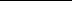 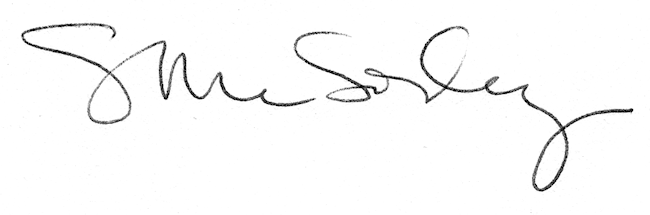 